Hague Agreement Concerning the International Registration of Industrial DesignsChange in the amounts of the individual designation fee:  CanadaThe Government of Canada has notified the Director General of the World Intellectual Property Organization (WIPO) of a declaration modifying the amounts of the individual designation fee payable in connection with an international application in which Canada is designated, and in connection with the renewal of an international registration designating Canada, under Article 7(2) of the Geneva Act of the Hague Agreement Concerning the International Registration of Industrial Designs (“1999 Act”).In accordance with Rule 28(2)(b) of the Common Regulations Under the 1999 Act and the 1960 Act of the Hague Agreement, the Director General of WIPO has established, after consultation with the Canadian Intellectual Property Office (CIPO), the following new amounts, in Swiss francs, of the said individual designation fee:In accordance with Article 30(1)(ii) of the 1999 Act, and as per the declaration received, these new amounts will take effect on January 1, 2024.October 3, 2023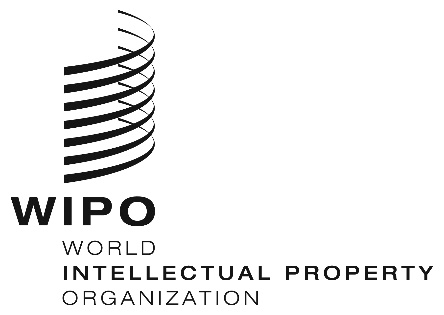 INFORMATION NOTICE NO. 9/2023  INFORMATION NOTICE NO. 9/2023  INFORMATION NOTICE NO. 9/2023  Individual Designation Fee Individual Designation Fee Current Amounts
(in Swiss francs)New Amounts
(in Swiss francs)International Applicationfor each design316370First renewalfor each design276324Subsequent renewalsfor each design00